Проєкт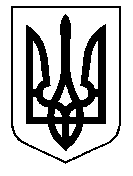 ТАЛЬНІВСЬКА РАЙОННА РАДАЧеркаської областіР  І  Ш  Е  Н  Н  Я__________Про затвердження ліквідаційного балансуКобриновогребельського закладу дошкільної освіти  (дитячий садок)«Ромашка» Тальнівської районної ради Відповідно до пункту 20 частини 1  статті 43, Закону України «Про дошкільну освіту», частини 11 статті 111 Цивільного кодексу України, рішення районної ради  від 09.07.2020 № 41-18/УІІ «Про припинення діяльності  Кобриновогребельського закладу дошкільної освіти (дитячий садок) «Ромашка» Тальнівської районної ради шляхом ліквідації.» та  подання Тальнівської районної державної адміністрації, районна рада ВИРІШИЛА:1. Затвердити ліквідаційний баланс Кобриновогребельського закладу дошкільної освіти (дитячий садок) «Ромашка» Тальнівської районної ради Черкаської області (додається).          2. Доручити ліквідаційній комісії  по припиненню діяльності Кобриновогребельського закладу дошкільної освіти (дитячий садочок) «Ромашка» Тальнівської районної ради Черкаської області. провести організаційно-правові заходи щодо завершення процедури ліквідації вищевказаного закладу, передбачені чинним законодавством.          3.  Контроль за виконанням рішення покласти на постійну комісію районної ради  з питань комунальної власності,  промисловості та регуляторної політики.Голова                                                                          Валентина ЛЮБОМСЬКА	                                             